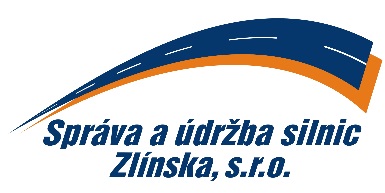 objednávka číslo:	 OV-322/2019ze dne: 10.12.2019   Odběratel:		   Správa a údržba silnic Zlínska, s.r.o.   K Majáku 5001   760 01 Zlín   IČ: 26913453        	DIČ: CZ26913453   Bankovní spojení:  	UniCredit Bank   Číslo účtu:               xxxxxxxxxxxxxx	Tel.:	             	xxxxxxxxxxxxxxDodavatel:Zbyněk Lazar s.r.o.Letiště Brno – Tuřany627 00 BrnoIČ: 26917891 e-mail: xxxxxxxxxxxxxxObjednáváme u Vás dle dodané CN č. POB190572: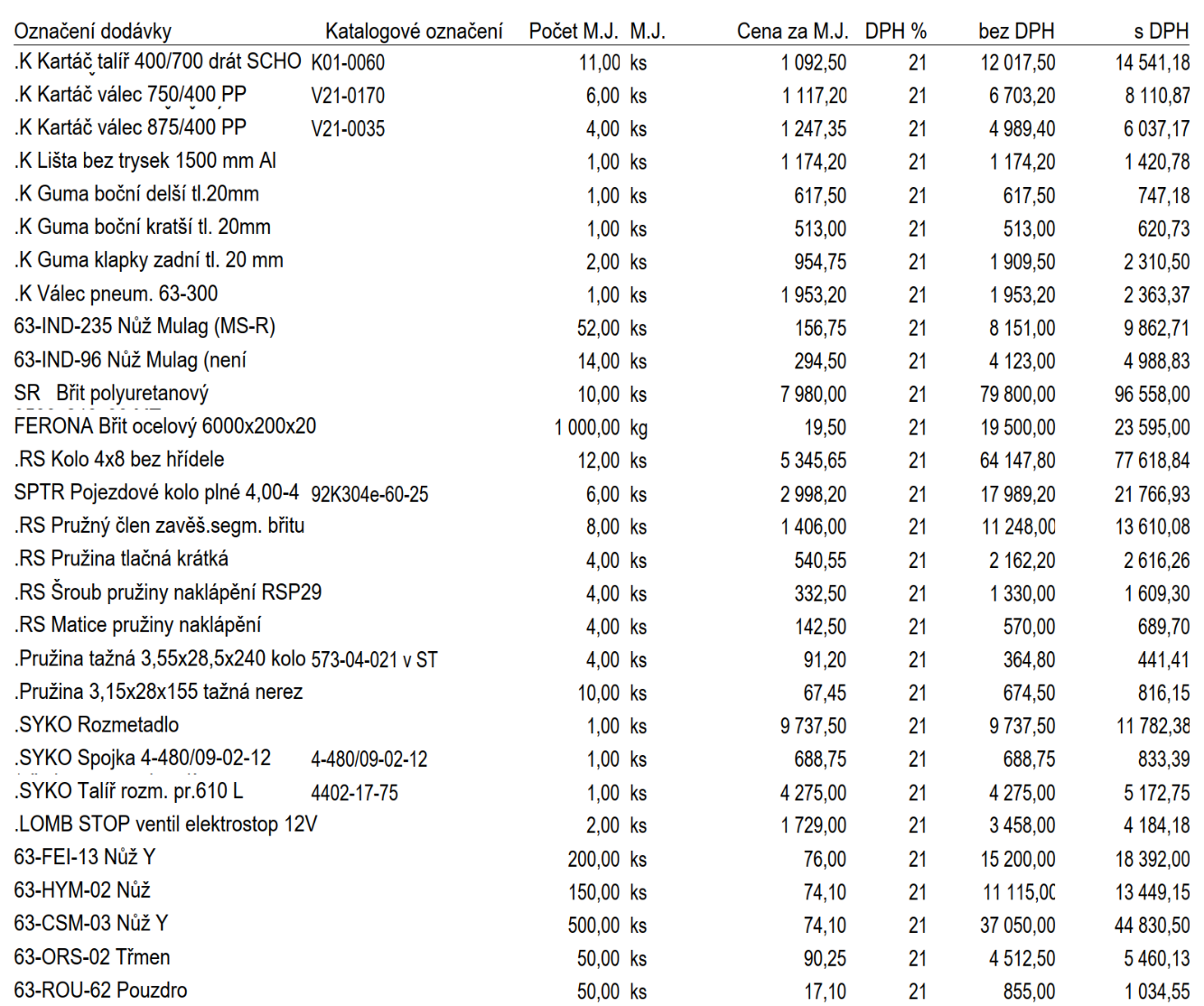 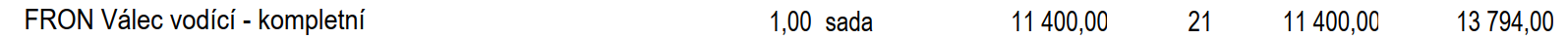 Cena celkem bez DPH: 338 229,75KčObjednáváme u Vás dle dodané CN č. POB190572:Cena celkem bez DPH: 338 229,75KčObjednáváme u Vás dle dodané CN č. POB190572:Cena celkem bez DPH: 338 229,75KčObjednáváme u Vás dle dodané CN č. POB190572:Cena celkem bez DPH: 338 229,75KčObjednáváme u Vás dle dodané CN č. POB190572:Cena celkem bez DPH: 338 229,75KčPotvrzení odběratele (razítko a podpis):                  Ing. Vladimír Kutý                       jednatel společnostiPotvrzení odběratele (razítko a podpis):                  Ing. Vladimír Kutý                       jednatel společnostiPotvrzení odběratele (razítko a podpis):                  Ing. Vladimír Kutý                       jednatel společnostiPotvrzení dodavatele (*):Převzal a souhlasí (jméno, podpis, razítko):Potvrzení dodavatele (*):Převzal a souhlasí (jméno, podpis, razítko):Potvrzení odběratele (razítko a podpis):                  Ing. Vladimír Kutý                       jednatel společnostiPotvrzení odběratele (razítko a podpis):                  Ing. Vladimír Kutý                       jednatel společnostiPotvrzení odběratele (razítko a podpis):                  Ing. Vladimír Kutý                       jednatel společnostiVyřizuje:(jméno hůlkovým písmem)                                      Tel.:Vyřizuje:(jméno hůlkovým písmem)                                      Tel.: